昆八中2022-2023学年度下学期月考二文科高一历史试卷·详解一、单选题1．“夏”字在文献中最早见于周初，  “华”字至迟出现于春秋。春秋时期，中原各国因社会发展比相邻的戎狄蛮夷先进，自称为‘华夏’。在长期频繁往来和密切联系中，战国时期，戎狄蛮夷逐渐融入华夏族。这表明（   ）A．统一多民族国家已形成	B．中央集权国家已经建立C．地区文化差异逐渐消失	D．民族交融促进华夏认同【答案】D【详解】根据材料信息“在长期频繁往来和密切联系中，战国时期，戎狄蛮夷逐渐融入华夏族。”并结合所学可知，春秋战国时期战乱频繁，周边少数民族在与中原各国频繁往来和密切接触中产生了华夏认同观念，逐渐融入华夏族，可见民族交融促进华夏认同，D项正确；统一多民族国家形成于秦朝，排除A项；西周实行分封制，中央集权尚未建立，排除B项；各地的文化差异因经济、地理、历史等多种因素而一直存在，不可能消失，排除C项。故选D项。2．南北朝时期，金属货币在北方几乎绝迹，谷帛代替了钱币作为交易媒介。但在南方，金属货币的使用却是不断扩大，还产生筹码不足和钱币盗铸等问题。这反映出当时（   ）A．战乱影响商品经济发展B．全国经济重心转移到南方C．北方农耕经济发展充分D．南方的赋税来源依赖商业【答案】A【详解】从材料可知，南北方金属货币的发展情况不一，因此战乱影响，北方经济凋蔽，金属货币使用受限，而方面较为稳定，不断开发发展，金属货币使用量大，说明战乱影响商品经济发展，A项正确；B项在南宋，排除B项；北方经济受到破坏，排除C项；材料不能得出赋税主要依赖商业，排除D项。故选A项。3．宋代，市场中造假，欺行霸市现象迭出，街市上各种骗局、酒肆茶楼中的乱象层出不穷。这些现象产生的最主要原因是（    ）A．政府城市管理能力弱	B．城市经济快速发展C．理学的社会影响尚小	D．逐利享乐风气盛行【答案】B【详解】结合所学内容可知，由于宋代城市的快速发展、高度发展，市场经济虽然非常活跃，但市井亦随之产生了诸多乱象，造成市场的无序化状态，因此街市上各种骗局、酒肆茶楼中的乱象层出不穷，B项正确；这些现象出现的最主要的原因是由于城市经济的快速发展，而不是政府城市管理能力弱，排除A项；理学的社会影响小并不是导致这种乱象出现的原因，排除C项；这些乱象的出现是因为城市经济快速发展，并不是因为逐利享乐风气的盛行，排除D项。故选B项。4．中国古代历来有“太子者，国之根本”之说，明朝皇帝明神宗为册立太子与大臣及后宫势力前后纷争十五年之久，史称国本之争。明神宗有意放弃皇长子，立宠妃郑氏的儿子为太子，但受到阁臣与皇太后的极力反对，最终立皇长子为太子。这说明（   ）A．外戚势力左右政局	B．中央集权制度逐步走向衰弱C．内阁行使决策大权	D．祖制和封建礼制制衡着皇权【答案】D【详解】本题是单类型单项选择题。据本题主题干的设问词，可知这是本质题。据本题时间信息可知准确时空是：明朝（中国）。根据材料“明朝皇帝明神宗为册立太子与大臣及后宫势力前后纷争十五年之久，史称国本之争。明神宗有意放弃皇长子，立宠妃郑氏的儿子为太子，但受到阁臣与皇太后的极力反对，最终立皇长子为太子。”可知，皇帝意欲打破祖制，放弃皇长子，另立太子，遭到阁臣与皇太后的极力反对，最终立皇长子为太子，说明封建礼教与祖制对皇帝的权力具有制约作用，D项正确；材料中没有体现外戚势力信息，排除A项；材料描述的是册立太子之争，与中央集权制度是否逐步走向衰弱，排除B项；内阁做为皇帝的秘书机构，没有权力，更不会享受决策大权，排除C项。故选D项。5．1866年，奕诉奏请添设“天文算学馆”，建议选取30岁以下的满汉官员经考试入馆学习天文算学，这在朝廷内外引起了轩然大波。在士大夫们看来，让举人、优贡等正途人员去学习天文算法、营造器械这些上不得台面的事情，简直是儒林奇耻。据此可知（   ）A．民族资本主义发展很缓慢	B．新式教育缺乏广泛群众基础C．洋务派主张变革封建制度	D．中国近代化的进程异常艰难【答案】D【详解】材料反映了天文算学馆的创办遇到了极大的阻力，说明中国近代化的进程非常艰难，D项正确；第一家民族资本主义企业是1872年华侨陈启源开办的继昌隆缫丝厂，且洋务运动兴办近代教育与中国资本主义发展没有必然关系，排除A项；材料反映的是封建士大夫对新式教育的态度，无法普通民众的态度，排除B项；洋务运动提倡“中体西用”，以西学为手段以维护清朝统治为目的，排除C项。故选D项。6．1932年，中共中央在瑞金成立中央工农剧社，在其存在的两年多时间里，除了戏剧创作审查和演出，它还对全苏区文艺运动进行艺术指导和管理。工农剧社的建立有利于（    ）A．传播工农革命思想	B．宣传红军长征精神C．推动北伐战争胜利	D．实现国共一致抗日【答案】A【详解】根据“1932年，中共中央在瑞金成立中央工农剧社，在其存在的两年多时间里，除了戏剧创作审查和演出，它还对全苏区文艺运动进行艺术指导和管理。”可得出此时正值土地革命时期，工农剧社的建立有利于通过文艺表演宣传工农革命的思想，A项正确；长征1934年才开始，排除B项；北伐战争已经结束，排除C项；当时主要是土地革命，国共处于对峙时期，并不是抗日，排除D项。故选A项。7．下图为l962年我国发行的第三套人民币中的五元纸钞图案，也是我国唯一荣获“年度世界最佳纸币”大奖的人民币纸钞。图中的炼钢工人形象反映了（   ）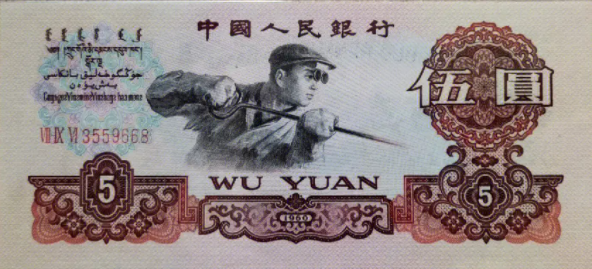 A．社会主义工业化已基本实现	B．人民社会主义建设热情高涨C．国民经济调整任务全面完成	D．工业落后面貌得到彻底改变【答案】B【详解】根据材料中地时间1962年及纸币上的钢铁工人积极参与到劳动中等信息可以得出，人民群众积极参与社会主义建设，热情高涨，B项正确；我国工业化基本实现是在进入21世纪后完成的，时间叙述不符合，排除A项；我国国民经济调整任务完成于1965年，时间不符合，排除C项；1957年第一个五年计划完成，我国开始改变工业落后面貌，排除D项。故选B项。1978一1985年，我国第一产业不仅占比总体较高，其劳动生产率也快速增长，从1978年的353元/人快速增长到1985年的820元/人，增加了1.3倍，而同期第二产业、第三产业劳动生产率只分别增长了0.3倍、0.6倍。对这一现象成因的相关解读，准确的是（   ）A．农村改革率先突破	B．乡镇企业异军突起C．经济特区成功创办	D．城市改革全面展开【答案】A【详解】根据材料“1978一1985年，我国第一产业不仅占比总体较高，其劳动生产率也快速增长，从1978年的353元/人快速增长到1985年的820元/人，增加了1.3倍，而同期第二产业、第三产业劳动生产率只分别增长了0.3倍、0.6倍”及所学知识可得，十一届三中全会后实行改革开放，首先是在农村进行改革，农村中的收入增加较多，农村改革率先突破，A项正确；材料未提及乡镇企业，不符合题意，排除B项；材料未提及经济特区，不符合题意，排除C项；材料强调的是农村中的成绩，而不是城市，不符合题意，排除D项。故选A项。9．约公元前2900年左右，定居在两河流域的苏美尔人建立了一系列的城市国家。苏美尔人对宗教的依赖性很深，他们相信每一种自然力的背后都有其主宰，认为人与神的界限是永恒不变的。这种现象的产生源于A．早期文明的教化	B．农业生产的需要C．自然环境的影响	D．楔形文字的传播【答案】C【详解】苏美尔文明对宗教的依赖性强，其根源在于当时社会生产力水平低，人们受到自然环境的影响较大，C项正确；早起文明教化也是自然环境影响的结果，排除A项；神灵崇拜与农业生产无关，排除B项；楔形文字的传播对于神灵崇拜并非必要，排除D项。故选C项。10．中世纪初期，欧洲庄园生产的产品主要用于保障农民和庄园主的生活。10-11世纪，随着多城市的兴起，城市的消费者日益增多，庄园开始专注城市消费所需要的东西。这一变化反映出A．商品经济主导地位逐步确立B．农业经济自给自足特性日趋稳定C．城市已成为国家的政治中心D．庄园农业生产的商品化趋势加强【答案】D【详解】根据材料内容可知，庄园根据城市的需求来生产商品，其生产的目的主要是出售，体现了商品化趋势，故D正确；“商品经济主导地位逐步确立”的表述不符合材料主旨，故A错误；材料体现的是这一时期商品经济的发展，故B错误；C选项表述从材料中无法得出，故C错误。11.从中国的东南沿海出去到菲律宾的马尼拉，乘坐马尼拉大帆船，横渡太平洋，到阿卡普尔科港（墨西哥），把产品销往美洲大陆，美洲和日本的白银源源不断流入中国，这种结构性贸易逆差戏称为“商业上的‘纳贡’”。马尼拉大帆船贸易的繁荣（   ）A．导致了印度洋贸易地位日益衰落	B．为西班牙工业革命准备了条件C．加速了拉丁美洲生产方式的革新	D．刺激了中国沿海地区经济发展【答案】D【详解】本题是多类型单项选择题 。据本题次题干的提示词，可知这是推断题、影响题。据本题时间信息可知准确时空是：新航路开辟后的世界。据材料“从中国的东南沿海出去”“把产品销往美洲大陆，美洲和日本的白银源源不断流入中国”可以得出马尼拉大帆船贸易的繁荣刺激了中国沿海地区经济发展，D项正确；新航路开辟后，传统的印度洋贸易和新兴的大西洋贸易、太平洋贸易形成齐头并进的态势，排除A项；金银在西班牙未形成资本原始积累，没有为西班牙工业革命准备条件，排除B项；材料的主旨是马尼拉大帆船贸易繁荣对中国的影响，C项不是材料主旨，排除C项。故选D项。12．以下节选自薄伽丘的《十日谈》，材料内容表达的主题是（   ）A．反对宗教信仰	B．宣扬慷慨美德C．呼吁社会宽容	D．揭露教会虚伪【答案】D【详解】本题是单类型单项选择题。据本题主题干的设问词，可知这是推断题。据本题时间信息可知准确时空是：文艺复兴时期的欧洲。据材料“圣徒也是凡人，跟我们一样”“神甫都非常愚蠢，不通人情世故，却自以为高人一头”“教士……总说要宽容忍让，其实他们比谁都更热衷于报复”可知这些故事批判了天主教会的腐败堕落，揭露了教会的丑行，嘲笑了教会的虚伪，D项正确；《十日谈》只是批判天主教会，并不反对宗教信仰，排除A项；材料主旨是批判教会，不是宣扬慷慨美德和呼吁社会宽容，B、C项片面理解材料，排除B、C项。故选D项。消费价格指数是反映消费品价格变动趋势和程度的相对数，价格越高，价格指数越大，据统计，从1475年到1597年，英国历史上消费品价格指数一路攀升，形成价格指数不断上升的主要原因是A．生产萎缩使产品供应越来越少	B．贵族追求享受大量购买奢侈品C．殖民掠夺使金银输入越来越多	D．大西洋沿岸成为世界贸易中心【答案】C【详解】依据材料并结合所学可知，1475年到1597年处于新航路开辟时期，由于新航路的开辟，使得西方国家进行早期殖民扩张，大量贵金属流入欧洲，使得金银贬值，物价上涨，引起了价格革命。因此出现材料中英国价格指数不断上升的现象，C项正确；新航路的开辟促进了资本主义的发展，不会出现“生产萎缩使产品供应越来越少”，排除A项；“贵族追求享受大量购买奢侈品”会导致大量金银外流，不会造成价格指数不断上升，排除B项；“大西洋沿岸成为世界贸易中心”是新航路开辟后引起的商业革命的表现，与价格指数不断上升无关，排除D项。故选C项。14．19世纪末20世纪初，一场革命风暴席卷亚洲，伊朗、土耳其、中国等国相继爆发革命；印度、朝鲜出现了民族解放运动高潮，古老的亚洲开始觉醒。“亚洲的觉醒”主要是由于（   ）A．一战致使西方大国实力削弱	B．无产阶级登上了历史舞台C．民族资本主义得到一定发展	D．列强侵略重点集中在非洲【答案】C【详解】根据材料和结合所学知识可知，20世纪初，一场革命风暴席卷亚洲，在资产阶级的领导下，伊朗、土耳其、中国相继爆发了变革封建制度的革命；印度的独立运动发展成波澜壮阔的群众性反帝爱国怒潮；越南、朝鲜、印尼的民族解放运动，也在反帝、反封建的旗帜下，蓬勃发展；这一切汇成亚洲资产阶级民族民主革命的洪流，这场运动的前提条件是民族资本主义得到一定发展，C项正确；此时一战尚未爆发，排除A项；欧洲三大工人运动标志着无产阶级登上历史舞台，排除B项；材料强调的是亚洲的反抗，排除D项。故选C项。15．下表是1928—1937年苏联工业总产值及重要工业品在世界上所处的位次。这可以用来说明当时苏联（    ）A．国民经济发展严重不平衡	B．斯大林体制弊端初露端倪C．经济危机造成的破坏较小	D．计划经济具有一定优越性【答案】D【详解】通过观察表格数据，结合所学知识可知，1928—1937年即“一五”“二五”计划时期，苏联工业总产值及重要工业品在世界上所处的位次有了显著提升，可以用来说明当时苏联的计划经济在一定程度上适应了其生产力发展的需要，具有一定优越性，D项正确；仅有苏联重工业的明显发展不能说明国民经济发展严重“不平衡”，排除A项；材料并未强调斯大林体制高度集中的弊端，排除B项；经济危机对苏联的影响在材料中没有体现，排除C项。故选D项。16．报刊和杂志的高频词汇往往反映时代特征，1969年美国《时代周刊》中最可能出现的高频词汇包括（   ）A．遏制人权；“非洲年”；减少干预	B．反越战运动；福利国家；中间阶层C．通货膨胀；缩减福利；社会信息化	D．和平发展；“一超多强”；文化多样化【答案】B【详解】根据“1969年美国”可得出二战之后反战的情绪高涨，同时战后建立了较为完善的福利制度。随着科技革命的开展，中间阶层发展壮大，B项正确；此时盛行国家干预的凯恩斯主义，排除A项；社会信息化是在90年代之后，排除C项；D项是在冷战后，排除D项。故选B项。材料分析题17．海洋事业关系民族生存，关系国家兴衰。阅读材料，回答问题。（14分）材料一  中国并非内陆国，有着漫长的海岸线。中国古代不乏向海洋谋求民生利益的卓越人物，但他们主要着眼于鱼盐之利，较少侧重航运的展开。中国古代交通事业中，侧重点是在陆上而非海上，海洋交通未能提到国家兴亡的高度。虽然中国古代祭祀活动中，人们没有忘记祭水，但河川总是置于海洋之前。明朝时期的郑开阳在《海防图论》、胡宗宪在《筹海图编》中提出“经略海上”的构想，但主要也是集中在近海，而且主要出于防范倭寇侵扰的目标。——摘编自冯天瑜《中国古代经略海洋的成就与局限》材料二  谓大陆人民，不习海事，性或然也，及观郑君，则全世界历史上所号称航海伟人，能与并肩者，何其寡也。郑君之初航海，当哥伦布发现亚美利加以前六十余年，当维哥达嘉马(达·伽马)发现印度新航路以前七十余年。顾何以哥氏、维氏之绩，能使全世界划然开一新纪元。而郑君之烈，随郑君之没以俱逝。我国民虽稍食其赐，亦几希焉。则哥伦布以后，有无量数之哥伦布，维哥达嘉马以后，有无量数之维哥达嘉马。而我则郑和以后，竟无第二之郑和，噫嘻，是岂郑君之罪也。——梁启超《祖国大航海家郑和传》(1)根据材料一，概括中国古代经略海洋的特点，结合所学知识分析其影响。（10分）(2)“郑和以后，竟无第二之郑和?”被称为世纪三问之一，请结合所学回答“梁启超之问”。（4分）【答案】(1)特点:重视鱼盐之利轻海洋开；重陆地交通,轻海洋交通;先河川,后海洋；海洋战略以近海防御为主。（特点任意三点6分）影响:促进了近海的开发和利用；有利于抗击倭寇侵扰;忽视海权意识，使近代中国不断遭受西方列强的侵略。（积极任意一点2分，消极2分）(2)郑和下西洋的主要目的是“耀兵异域，示中国富强”,给国家带来了财政负担,未能持续。其实质上是封建制度下的政治活动，致力于朝贡体制和朝贡贸易。（目的2分，实质2分）【详解】（1）特点：根据材料一“中国古代不乏向海洋谋求民生利益的卓越人物，但他们主要着眼于鱼盐之利，较少侧重航运的展开。”可推出重视鱼盐之利轻海洋开发；根据材料一“中国古代交通事业中，侧重点是在陆上而非海上，海洋交通未能提到国家兴亡的高度。”可推出重陆地交通，轻海洋交通；根据材料一“虽然中国古代祭祀活动中，人们没有忘记祭水，但河川总是置于海洋之前。”可推出先河川，后海洋；根据材料一“但主要也是集中在近海，而且主要出于防范倭寇侵扰的目标。”可推出海洋战略以近海防御为主。影响：可从海上的开发利用、抗击倭寇的角度和消极影响进行阐述。结合所学可知，促进了近海的开发和利用；有利于抗击倭寇侵扰；忽视海权意识 ,使近代中国不断遭受西方列强的侵略。（2）可从郑和下西洋的目的和实质进行分析。结合所学可知，郑和下西洋的主要目的是“耀兵异域 ，示中国富强”，给国家带来了财政负担,未能持续。其实质上是封建制度下的政治活动 ,致力于朝贡体制和朝贡贸易。18．阅读材料，回答问题。（13分）材料一  二十世纪七八十年代中国改革的起步  ——据胡绳《中国共产党的七十年》整理材料二  新华通讯社收录了不同历史时期采写的新闻作品。以下是部分目录  (1)依据材料一，说明二十世纪七八十年代农村和城市经济体制改革的相同点。（6分）(2)据材料二并结合所学知识，任选其中一个历史时期，阐释此时期所列作品入选的理由。（7分）【答案】(1)坚持公有制性质；所有权与经营权分开；解放和发展生产力：政府放权让利；触动了原有的经济体制；调动了生产积极性。（任意3点6分）(2)建设时期：《伟大的战士雷锋》刻画了解放军的好战士雷锋；《大庆精神大庆人》反映了以“铁人”王进喜为代表的大庆精神；《县委书记的榜样——焦裕禄》反映了党的好干部焦裕禄。他们都是社会主义建设时期，广大人民自力更生、艰苦奋斗的典型和英雄模范人物的代表。这些文章从一个侧面反映了社会主义建设时期中国人民的时代风貌和形成的具有特定内涵的时代精神。改革时期：《记者来信：实行“大包干”农业大增产》反映了农村经济体制改革带来的巨大成效；《“谷底”震荡一徐州市转变企业内部机制改革记》则是城市经济体制改革的个案。《砥柱人间是此峰》反映了新时代党和国家事业的伟大成就。改革时期入选的文章从一个侧面反映了改革开放和社会主义现代化建设的伟大历史进程。（时期2分，理由5分）【详解】（1）相同点：根据材料一“农村家庭联产承包责任制是建立在土地公有制基础上的，土地所有权仍归集体所有，而农民通过承包则取得了对土地的使用权，即经营权。”“在坚持公有制经济的主体地位，并使之进一步壮大的前提下，多种经济成分得到发展，原来那种与现实生产力水平不完全适应的单一公有制结构有了很大改变。”并结合所学可知，坚持公有制性质；根据材料一“按照政企分开、所有权和经营权适当分离的原则，改变了统收统支的国营企业经营方式，扩大了企业的生产经营自主权。”可推出所有权与经营权分开；解放和发展生产力；政府放权让利，调动了生产积极性；并结合所学可知，触动了原有的经济体制；（2）建设时期：根据材料二中的表格信息，可见社会主义建设时期收录了《伟大的战士雷锋》，刻画了解放军的好战士雷锋；《大庆精神大庆人》反映了以“铁人”王进喜为代表的大庆精神以及《县委书记的榜样——焦裕禄》反映了党的好干部焦裕禄。结合所学可知，他们都是社会主义建设时期，广大人民自力更生、艰苦奋斗的典型和英雄模范人物的代表。这些文章从一个侧面反映了社会主义建设时期中国人民的时代风貌和形成的具有特定内涵的时代精神。改革开放时期：根据表格信息，可知收录了《记者来信：实行“大包干”农业大增产》，反映了农村经济体制改革带来的巨大成效；《“谷底”震荡一徐州市转变企业内部机制改革记》则是城市经济体制改革的个案。《砥柱人间是此峰》反映了新时代党和国家事业的伟大成就。结合所学可知，改革时期入选的文章从一个侧面反映了改革开放和社会主义现代化建设的伟大历史进程。7．唯物史观又名历史唯物主义，作为一种观察与解读历史的视角，19世纪中期由马克思恩格斯共同创立，与辩证唯物主义共同构成马克思主义哲学的核心组成部分。阅读材料，完成要求。唯物史观认为，社会历史的发展有其自身的客观规律。马克思主义首先阐明了生产力与生产关系、经济基础与上层建筑、社会存在与社会意识的辩证关系原理，指出社会存在决定社会意识，社会意识对社会存在具有反作用，生产力决定生产关系，生产关系对生产力有反作用，经济基础决定上层建筑，上层建筑对经济基础有反作用；关于历史的必然性和偶然性，马克思主义指出，必然性在历史发展过程中居于支配地位，对历史进程的发展起着决定性作用，历史必然性根源于社会的物质生活过程；关于阶级斗争，马克思主义认为，在阶级社会中，社会基本矛盾表现为阶级斗争，阶级斗争是阶级社会发展的直接动力；马克思主义还指出，社会发展的历史是人民群众实践活动的历史，人民群众是历史的创造者，但人民群众创造历史的活动和作用总是受到一定历史阶段的经济、政治和思想文化条件的制约。——摘编自《马克思主义哲学大辞典》结合世界近代史上的某一个或几个重大历史事件，围绕着“唯物史观”的内涵，选一角度，自拟论题，并运用史实加以阐释。（要求指出所选角度，明确列出观点，正确运用史实，论述条理明晰）【答案】示例：思想解放运动促进了社会的发展与进步。近代欧洲先后出现了文艺复兴、宗教改革和启蒙运动，极大的解放了人们的思想，大大推动了社会的发展与进步。文艺复兴宣扬人文主义思想，肯定人的价值，重视人的欲望，将人从传统神学的束缚中解放出来；宗教改革将斗争的矛头对向教会，反对教皇的专制和教会对人们思想的束缚，进一步促进了思想解放，推动欧洲资本主义的发展；启蒙运动以理性主义为核心，反对封建王权，构建了未来资本主义社会的蓝图，有利于欧洲资本主义的进一步发展。总而言之，通过思想解放运动，促进了欧洲资本主义的发展。【详解】本题是论述题之探究结论论证题。本题要求围绕“唯物史观”进行阐述。根据“社会意识对社会存在具有反作用”并结合所学内容可知，思想解放运动促进了社会的发展与进步。结合近代欧洲的思想解放运动，包括文艺复兴、宗教改革和启蒙运动进行阐述，如文艺复兴宣扬人文主义思想，肯定人的价值，重视人的欲望，将人从传统神学的束缚中解放出来；宗教改革将斗争的矛头对向教会，反对教皇的专制和教会对人们思想的束缚，进一步促进了思想解放，推动欧洲资本主义的发展；启蒙运动以理性主义为核心，反对封建王权，构建了未来资本主义社会的蓝图，有利于欧洲资本主义的进一步发展。最终得出结论，思想解放运动，促进了欧洲资本主义的发展。从而论证社会意识对社会存在具有的反作用。从其他角度进行论述，言之有理亦可。20．阅读材料，回答问题。（13分）材料  霍布斯鲍姆在《极端的年代》中把短促的20世纪（1914—1994年）划分为三个历史时期，说它像个三联画或历史的三明治（表）。1917年俄国的十月革命以后出现了第一个社会主义国家，第二次世界大战以后又出现了社会主义阵营，并把世界一分为二。这种世界格局的划分不仅是政治上的划分，也直接影响到人们的思维模式。90年代冷战结束了，应该怎样看待20世纪的历史？是否还是首先或者主要用社会主义和资本主义这样的思维模式来对世界进行划分？还是站在当今全球化的角度看世界？20世纪的世界历史是分裂的，还是互为一个整体？——摘编自姜芃《20世纪的世界体系—读霍布斯鲍姆的＜极端的年代＞》(1)分析表4，结合所学知识对霍布斯鲍姆关于20世纪的划分加以阐释。（9分）(2)如何看待20世纪的历史？谈谈你的看法。（4分）【答案】(1)①1914—1945年的大灾难时期：主要是发生了两次世界大战；波及全球的经济大危机给人类社会造成极大的灾难等②1945—1973年的黄金时代：主要是指第三次科技革命带来生产力的又一次飞跃；战后资本主义国家快速发展迎来发展的黄金时期；社会主义力量不断壮大；第三世界逐渐兴起；苏联和其他东欧社会主义国家的改革取得显著成效，整个世界处于相对和平发展时期，故称黄金时期等。③70年代—1991年的天崩地裂：主要是指资本主义国家发展遇到新危机，出现不同程度的“滞胀”现象；世界殖民体系走向崩溃；社会主义阵营瓦解，苏联解体；世界经济发展和地区热点问题使人类社会发展面临新的挑战等。（3个时期各3分）(2)作答示例一：①站在社会主义与资本主义对立的角度看待20世纪的世界历史是分裂的。20世纪的世界经历了帝国主义瓜分世界的第一次世界大战，经济大危机，法西斯国家发动的侵略性大战，及战后两极格局下的冷战对峙，认为的将世界分裂成两个半球，给人类社会的和平与发展带来极大的威胁。作答示例二：②站在全球化的角度看待20世纪的世界历史是一个整体。虽然20世纪的世界经历了战争和危机的困扰，但伴随着科技的进步，经济全球化的发展，各地之间的联系更加紧密，尤其是冷战结束后，经济全球化的速度加快，和平与发展的时代主题更加突出，世界越来越成为一个整体。作答示例一：①站在社会主义与资本主义对立的角度看待20世纪的世界历史是分裂的。20世纪的世界经历了帝国主义瓜分世界的第一次世界大战，经济大危机，法西斯国家发动的侵略性大战，及战后两极格局下的冷战对峙，认为的将世界分裂成两个半球，给人类社会的和平与发展带来极大的威胁。作答示例二：②站在全球化的角度看待20世纪的世界历史是一个整体。虽然20世纪的世界经历了战争和危机的困扰，但伴随着科技的进步，经济全球化的发展，各地之间的联系更加紧密，尤其是冷战结束后，经济全球化的速度加快，和平与发展的时代主题更加突出，世界越来越成为一个整体。（观点2分，论述2分）【解析】(1)根据表格的内容并结合所学可得出，划分的依据主要是与资本主义在不同时期发展的概况进行分析，可得出1914—1945年的大灾难时期：主要是发生了两次世界大战；波及全球的经济大危机给人类社会造成极大的灾难等；1945—1973年的黄金时代：主要是指第三次科技革命带来生产力的又一次飞跃；战后资本主义国家快速发展迎来发展的黄金时期；社会主义力量不断壮大；第三世界逐渐兴起；苏联和其他东欧社会主义国家的改革取得显著成效，整个世界处于相对和平发展时期，故称黄金时期等。；70年代—1991年的天崩地裂：主要是指资本主义国家发展。(2)根据材料的内容，可从社会主义与资本主义制度对立的角度、从全球化的角度、进行分析。如站在社会主义与资本主义对立的角度看待20世纪的世界历史是分裂的。主要从一二战的爆发及影响进行概括，可得出20世纪的世界经历了帝国主义瓜分世界的第一次世界大战，经济大危机，法西斯国家发动的侵略性大战，及战后两极格局下的冷战对峙，认为的将世界分裂成两个半球，给人类社会的和平与发展带来极大的威胁。章节内容第一天第一个故事<引语〉“那些圣徒也是凡人，跟我们一样……”第三天第三个故事<引语>“那些神甫都非常愚蠢，不通人情世故，却自以为高人一头……”第十天第二个故事<引语>“国王慷慨是他的美德，而教士的宽容却是一个奇迹…教士们呢，他们总说要宽容忍让，其实他们比谁都更热衷于报复。”1928年1932年1937年工业生产总值532机器制造业422联合收割机无21电力1073煤644石油322钢553农村农村家庭联产承包责任制是建立在土地公有制基础上的，土地所有权仍归集体所有，而农民通过承包则取得了对土地的使用权，即经营权。这种责任制使农民获得了生产和分配的自主权。提高了农民的劳动热情，促进了农业生产力的发展。城市在坚持公有制经济的主体地位，并使之进一步壮大的前提下，多种经济成分得到发展，原来那种与现实生产力水平不完全适应的单一公有制结构有了很大改变。按照政企分开、所有权和经营权适当分离的原则，改变了统收统支的国营企业经营方式，扩大了企业的生产经营自主权。社会主义建设时期改革开放时期《伟大的战士雷锋》《记者来信：实行“大包干”农业大增产》《大庆精神大庆人》《“谷底”震荡一徐州市转变企业内部机制改革记《县委书记的榜样一焦裕禄》《砥柱人间是此峰一-以习近平同志为核心的党中引领亿万人民走向民族复兴纪实》1914年—1945年大灾难时期1945年—1973年黄金时代70年代以后——1991年天崩地裂